ПРОЕКТ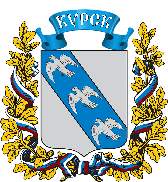 ГОРОД КУРСККурской областиКУРСКОЕ ГОРОДСКОЕ СОБРАНИЕ РЕШЕНИЕ«____» _____________ _________г.            		                                          № ______О внесении изменений в решениеКурского городского Собрания от 5 апреля 2022 г. № 225-6-РСВ соответствии с постановлением от 05.05.2022 № 236                                        «О муниципальном казенном учреждении «Центр закупок и развития социальных инициатив города Курска», Решением Курского городского Собрания от 20.12.2019 № 102-6-РС «Об утверждении правил благоустройства территории городского округа «город Курск» Курское городское Собрание РЕШИЛО:1. Внести в решение Курского городского Собрания от 05.04.2022                   № 225-6-РС «Об утверждении Положения о порядке предоставления                         в аренду субъектам малого и среднего предпринимательства, в том числе осуществляющим деятельность в сфере социального предпринимательства, физическим лицам, применяющим специальный налоговый режим «Налог     на профессиональный доход», имущества муниципальной собственности города Курска, переданного на праве оперативного управления муниципальному казенному учреждению «Территория развития и поддержки предпринимательства и социальных инициатив «Перспектива», следующие изменения:1.1. в наименовании, пункте 1 слова «муниципальному казенному учреждению «Территория развития и поддержки предпринимательства           и социальных инициатив «Перспектива»» заменить словами «муниципальному казенному учреждению «Центр закупок и развития социальных инициатив города Курска»;1.2. в наименовании Положения «О порядке предоставления в аренду субъектам малого и среднего предпринимательства, в том числе осуществляющим деятельность в сфере социального предпринимательства, физическим лицам, применяющим специальный налоговый режим «Налог    на профессиональный доход», имущества муниципальной собственности города Курска, переданного на праве оперативного управления муниципальному казенному учреждению «Территория развития и поддержки предпринимательства и социальных инициатив «Перспектива» (далее -  Положение), абзаце 1 пункта 1.1 слова «муниципальному казенному учреждению «Территория развития и поддержки предпринимательства                     и социальных инициатив «Перспектива» заменить словами «муниципальному казенному учреждению «Центр закупок и развития социальных инициатив города Курска»;1.3. в абзаце 2 п.1.1. Положения слова «муниципальному казенному учреждению «Территория развития и поддержки предпринимательства                           и социальных инициатив «Перспектива» (далее МКУ «Перспектива»)» заменить словами «муниципальному казенному учреждению «Центр закупок и развития социальных инициатив города Курска (далее МКУ «ЦЗРСИ»);»;1.4. в пунктах 1.2., 1.3., 2.1., 2.2., 2.3., 2.5., 2.6., 2.7., 3.1., 3.2., 3.3., 3.5., 3.6., 3.7., 4.1., 4.7.1., 4.7.4., 4.7.5 Положения слова «МКУ «Перспектива» заменить словами «МКУ «ЦЗРСИ»;1.5. в пункте 4.5. Положения слова «Благоустройство прилегающей территории осуществляется с обязательным соблюдением нормативных правовых актов города Курска, предписаний и требований отраслевых (функциональных) и территориальных органов Администрации города Курска по вопросам благоустройства и озеленения территорий. Стоимость работ по благоустройству прилегающей к арендуемому нежилому помещению территории, предложенных администрацией округа города Курска, должна составлять не менее 5% годовой арендной платы.» исключить; 1.6. в пункте 5.3. слова «бизнес-инкубаторе» заменить словами                   «МКУ «ЦЗРСИ» 2. Решение вступает в силу со дня его подписания и подлежит официальному опубликованию.Глава города Курска                                                                             И. В. КуцакПредседатель Курского городского Собрания                                                                          В.В. Токарев